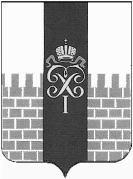 МЕСТНАЯ АДМИНИСТРАЦИЯ МУНИЦИПАЛЬНОГО ОБРАЗОВАНИЯ ГОРОД ПЕТЕРГОФПОСТАНОВЛЕНИЕ30.12. 2022 год	                                                                                     №  186            В соответствии с Бюджетным кодексом Российской Федерации, Положением о бюджетном процессе в муниципальном образовании город Петергоф, Постановлением местной администрации муниципального образования город Петергоф № 150 от 26.09.2013 «Об утверждении Положения о порядке разработки, реализации и оценки эффективности муниципальных программ и о Порядке разработки и реализации ведомственных целевых программ и планов по непрограммным расходам местного бюджета муниципального образования город Петергоф» местная администрация муниципального образования город Петергоф   П О С Т А Н О В Л Я Е Т:     1.	Внести  изменения в постановление местной администрации муниципального образования город Петергоф от 29.10.2021 №128 «Об утверждении плана мероприятий, направленных на решение вопроса местного значения по непрограммным расходам местного бюджета муниципального образования город Петергоф «Проведение в установленном порядке минимально необходимых мероприятий по обеспечению доступности городской среды для маломобильных групп населения на внутриквартальных территориях муниципального образования» на 2022 год » (далее Постановление) согласно приложению,  к настоящему Постановлению (с изменениями от 21.10.2022  №116)     2.	Постановление вступает в силу с даты подписания.     3.	Контроль за исполнением настоящего постановления оставляю за собой.Глава местной администрациимуниципального образования город Петергоф                                             Т.С.Егорова                                                                                                                              Приложение  к Постановлению МА МО город Петергоф №186 от 30.12.2022 ПЛАНмероприятий, направленных на решение вопроса местного значения по непрограммным расходам местного бюджета муниципального образования город Петергоф«Проведение в установленном порядке минимально необходимых мероприятий по обеспечению доступности городской среды для маломобильных групп населения на внутриквартальных территориях муниципального образования» на 2022 год                                                                                       Приложение №1Расчет стоимости.                                                                                                                                                                          Начальник ОГХ                                            И.Н. АхметовО внесении изменений в постановление местной администрации муниципального образования город Петергоф от 29.10.2021 № 128 «Об утверждении плана мероприятий, направленных на решение вопроса местного значения по непрограммным расходам местного бюджета муниципального образования город Петергоф «Проведение в установленном порядке минимально необходимых мероприятий по обеспечению доступности городской среды для маломобильных групп населения на внутриквартальных территориях муниципального образования» на 2022 год» (с изменениями от 21.10.2022  №116)Утверждаю                                                                                                                                  Глава местной администрации                                                                                                               МО г. Петергоф                        _____________Т.С.Егорова_____.___._2022 г.№п/пНаименование направления расходов Срок реализации мероприятияНеобходимый объем финансирования (тыс.руб)№п/пНаименование мероприятияСрок реализации мероприятияНеобходимый объем финансирования (тыс.руб)1Нанесение разметки в рамках оборудования специализированной автостоянки для личного автотранспорта лиц, относящихся к маломобильным группам населения на внутриквартальных территориях муниципального образования (по обращениям) 3-4 квартал133,0ИтогоИтогоИтого133,0Наименование работПлощадьпарковочногоместаКол-воместСтоимость, руб.Нанесение разметки в рамках оборудования специализированной автостоянки для личного автотранспорта лиц, относящихся к маломобильным группам населения на внутриквартальной территории (по обращениям) 18 м²12133000,00